Профилактика краж и угонов автотранспорта.

С начала года в Кемеровской области участились случаи краж и угонов автомототранспорта. Для автовладельцев данная статистика должна стать самым веским доводом для того, чтобы, задуматься о сохранности своего имущества, ведь, как показывает практика, основная часть подобного рода преступлений происходит по вине самих владельцев автомашин.

Напоминаем автовладельцам, что, оставляя автомобиль возле работы, магазина, банка, дома, не стоит забывать, что преступника может привлечь все, что лежит в салоне машины. Даже если вещь не представляет какую-либо ценность, вы можете поплатиться разбитым стеклом или поломанным замком на двери. Поэтому, оставляя автомобиль, обязательно забирайте с собой все ценные вещи.

Чтобы не стать жертвой автомобильных воров, предлагаем вам несколько простых советов:
• не оставляйте ключи в автомашине, даже покидая ее на несколько секунд. Выходя из автомобиля даже на короткое время, включайте имеющуюся сигнализацию и другие средства охраны;
• покидая салон авто, проверьте, хорошо ли закрыты двери и окна автомобиля;
• чтобы повысить надежность защиты вашего автомобиля, установите дополнительный источник питания к противоугонной сигнализации, лишив преступника возможности обесточить звуковую систему, установите потайной вентиль, перекрывающий подачу топлива из бензобака;
• не держите в салоне поставленного на продолжительную стоянку автомобиля отвертки, пассатижи, куски провода, которые преступник может использовать для запуска двигателя без ключа зажигания;
• не оставляйте в салоне автомобиля вещи, которые бросаются в глаза, лучше унесите их домой, в крайнем случае прикройте. Не рекомендуется оставлять в автомашинах документы и ценные бумаги;
• при покупке подержанного автомобиля обязательно поменяйте замки дверей, зажигания и противоугонное устройство.

Если все-таки случился угон Вашего автомобиля, не медлите с обращением в полицию - чем раньше вы обратитесь за помощью, тем более высока вероятность возвращения вашей машины.

Уважаемые автовладельцы, не забывайте, что самое безопасное – это предусмотреть все возможные способы угона, а также краж из авто и исключить их заранее.

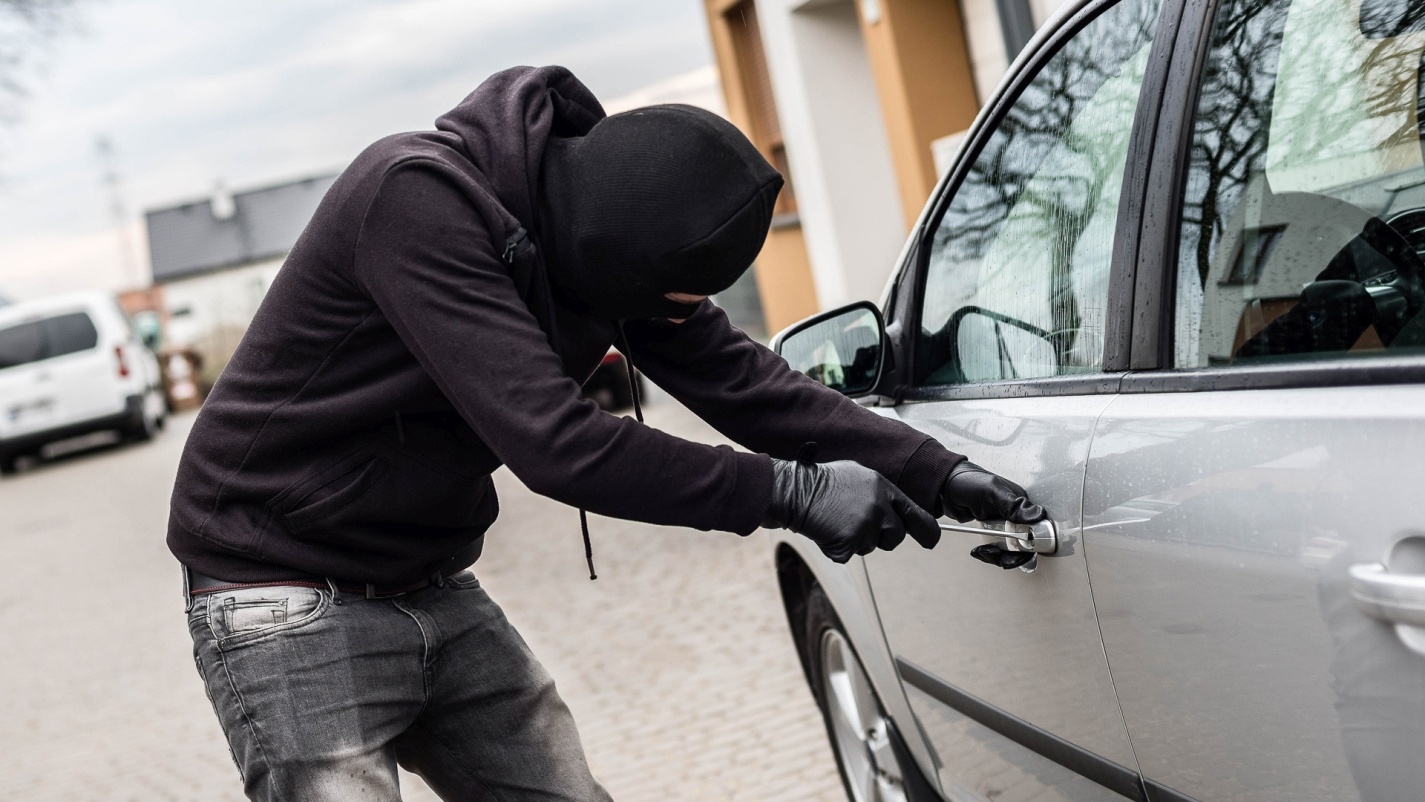 